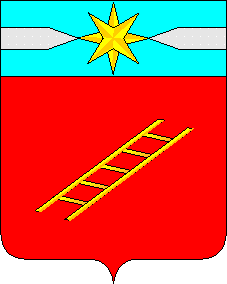 ИВАНОВСКАЯ ОБЛАСТЬАДМИНИСТРАЦИЯ  ЛУХСКОГО МУНИЦИПАЛЬНОГОРАЙОНАПОСТАНОВЛЕНИЕ__31.10.2022__2022г.                                                                           №_411__    О внесении изменений в Постановление от 19.08.2020 г. № 240 "Об утверждении размера платы за услуги, предоставляемые муниципальным бюджетным учреждением "Лухский многофункциональный центр предоставления государственных и муниципальных услуг»	В соответствии  с Федеральным Законом от 27.07.2010 № 210 ФЗ « Об организации предоставления государственных и муниципальных услуг»,  Постановлением Правительства Ивановской области от 22.08.2011 года № 284-п « Об утверждении перечня услуг, которые являются необходимыми и обязательными для предоставления исполнительными органами государственной власти Ивановской области государственных услуг и предоставляются органами, участвующими в предоставлении государственных услуг, и об установлении порядка определения размера платы за их оказание», пункта 4 части 1 статьи 17 Федерального закона от 06.10.2003 N 131-ФЗ "Об общих принципах организации местного самоуправления в Российской Федерации", Уставом Лухского муниципального района Ивановской области администрация Лухского муниципального района постановляет:Приложение 1 к постановлению  администрации Лухского муниципального района Ивановской области от 19.08.2020г № 240  изложить  в новой редакции (прилагается)Настоящее Постановление вступает в силу с  момента  подписания.     3. Опубликовать настоящее Постановление в официальном издании администрации Лухского муниципального района Ивановской области «Вестник администрации Лухского муниципального района Ивановской области и разместить  на официальном сайте администрации Лухского муниципального района Ивановской области в сети ИнтернетГлава   Лухскогомуниципального района                                                           Н.И.Смуров.Исп.О.В.Муркина   Тел. 2-10-83Приложение1 к  Постановлению  АдминистрацииЛухского муниципального района №_240_от «_19_»__08__2020 годаРазмер  платы за услуги, предоставляемые муниципальным бюджетным учреждением "Лухский многофункциональный центр предоставления государственных и муниципальных услуг»<*> За исключением заявителей, обладающих в соответствии с федеральными законами правом на бесплатное предоставление сведений, содержащихся в Едином государственном реестре недвижимости.<**> Зарегистрирован Минюстом России 13 ноября 2002 г., регистрационный N 3911, утратил силу с 1 января 2009 г. в связи с принятием приказа Минэкономразвития России от 24 ноября 2008 г. N 412 "Об утверждении формы межевого плана и требований к его подготовке, примерной формы извещения о проведении собрания о согласовании местоположения границ земельных участков" (зарегистрирован Минюстом России 15 декабря 2008 г., регистрационный N 12857), с изменениями, внесенными приказами Минэкономразвития России от 25 января 2012 г. N 32 (зарегистрирован Минюстом России 3 апреля 2012 г., регистрационный N 23699), от 25 февраля 2014 г. N 89 (зарегистрирован Минюстом России 15 мая 2014 г., регистрационный N 32273), от 22 декабря 2014 г. N 822 (зарегистрирован Минюстом России 20 февраля 2015 г., регистрационный N 36122), от 12 ноября 2015 г. N 842 (зарегистрирован Минюстом России 15 декабря 2015 г., регистрационный N 40106).<***> Предоставляются лицам, указанным в части 13 статьи 62 Федерального закона от 13.07.2015 N 218-ФЗ "О государственной регистрации недвижимости" (Собрание законодательства Российской Федерации, 2015, N 29, ст. 4344; официальный интернет-портал правовой информации http://www.pravo.gov.ru, 25.05.2020).№ п\пПеречень услугСтоимость ( руб) без НДССтоимость ( руб) без НДС1   Ксерокопирование документов   1страница  А48,008,002Передача документа по факсимильной связью 1 страница А414,0014,003Приём и отправка документа по электронной почте14,0014,004Распечатка документа с электронного носителя 1 страница А49,009,005Сканирование документов с записью на электронный носитель 1  страница А410,0010,006Выезд работника многофункционального центра предоставления государственных и муниципальных услуг к заявителю (за 1 час на транспорте заявителя) 107,00107,007Обеспечение многофункциональным центром предоставления сведений содержащихся в Едином государственном реестре недвижимости и иной информации в том числе:Физические лица, органы государственной власти, иные государственные органы*Юридические лица *7.1 копия межевого плана (включая копию описания земельных участков, оформленного в соответствии с приказом Росземкадастра от 2 октября 2002 г. N П/327 «Об утверждении требований к оформлению документов о межевании, представляемых для постановки земельных участков на государственный кадастровый учет» при наличии в реестровом деле такого описания)**, технического плана (включая копию технического паспорта объекта недвижимости, подготовленного органом (организацией) по государственному техническому учету и (или) технической инвентаризации, при наличии в реестровом деле такого паспорта), разрешения на ввод объекта в эксплуатацию копия межевого плана (включая копию описания земельных участков, оформленного в соответствии с приказом Росземкадастра от 2 октября 2002 г. N П/327 «Об утверждении требований к оформлению документов о межевании, представляемых для постановки земельных участков на государственный кадастровый учет» при наличии в реестровом деле такого описания)**, технического плана (включая копию технического паспорта объекта недвижимости, подготовленного органом (организацией) по государственному техническому учету и (или) технической инвентаризации, при наличии в реестровом деле такого паспорта), разрешения на ввод объекта в эксплуатацию1 единица2607807.2 копия документа, на основании которого в Единый государственный реестр недвижимости внесены сведения о территории кадастрового квартала (территории в пределах кадастрового квартала), территориальной зоне, публичном сервитуте, зоне с особыми условиями использования территории, территории объекта культурного наследия, включенного в единый государственный реестр объектов культурного наследия (памятников истории и культуры) народов Российской Федерации, территории опережающего социально-экономического развития, зоне территориального развития в Российской Федерации, об игорной зоне, о лесничестве, об особо охраняемой природной территории, особой экономической зоне, охотничьих угодьях, Байкальской природной территории и ее экологических зонах, береговой линии (границе водного объекта), проекта межевания территории  копия документа, на основании которого в Единый государственный реестр недвижимости внесены сведения о территории кадастрового квартала (территории в пределах кадастрового квартала), территориальной зоне, публичном сервитуте, зоне с особыми условиями использования территории, территории объекта культурного наследия, включенного в единый государственный реестр объектов культурного наследия (памятников истории и культуры) народов Российской Федерации, территории опережающего социально-экономического развития, зоне территориального развития в Российской Федерации, об игорной зоне, о лесничестве, об особо охраняемой природной территории, особой экономической зоне, охотничьих угодьях, Байкальской природной территории и ее экологических зонах, береговой линии (границе водного объекта), проекта межевания территории 1 единица2607807,3 копия документа, на основании которого сведения об объекте недвижимости внесены в Единый государственный реестр недвижимости. копия документа, на основании которого сведения об объекте недвижимости внесены в Единый государственный реестр недвижимости.1 единица701907.4 выписка из Единого государственного реестра недвижимости об объекте недвижимости выписка из Единого государственного реестра недвижимости об объекте недвижимости1 единица1303807.5 выписка государственного реестра недвижимости о признании правообладателя недееспособным или ограниченно дееспособным*** выписка государственного реестра недвижимости о признании правообладателя недееспособным или ограниченно дееспособным***1 единица1657.6 выписка  из Единого государственного реестра недвижимости о зарегистрированных договорах участия в долевом строительстве, за 1 единицу в рублях выписка  из Единого государственного реестра недвижимости о зарегистрированных договорах участия в долевом строительстве, за 1 единицу в рублях1 единица2605107.7 аналитическая информация аналитическая информация1 единица2607807.8 выписка  из Единого государственного реестра недвижимости об основных характеристиках и зарегистрированных правах на объект недвижимости выписка  из Единого государственного реестра недвижимости об основных характеристиках и зарегистрированных правах на объект недвижимости1 единица701907.9 выписка  из Единого государственного реестра недвижимости о переходе прав на объект недвижимости выписка  из Единого государственного реестра недвижимости о переходе прав на объект недвижимости1 единица701907.10 выписка  из Единого государственного реестра недвижимости о правах отдельного лица на имевшиеся (имеющиеся) у него объекты недвижимости*** на территории 1 субъекта Российской Федерации1 единица1103107.10 выписка  из Единого государственного реестра недвижимости о правах отдельного лица на имевшиеся (имеющиеся) у него объекты недвижимости*** на территории от 2 до 28 субъектов Российской Федерации1 единица2204357.10 выписка  из Единого государственного реестра недвижимости о правах отдельного лица на имевшиеся (имеющиеся) у него объекты недвижимости*** на территории от 29 до 56 субъектов Российской Федерации1 единица2704907.10 выписка  из Единого государственного реестра недвижимости о правах отдельного лица на имевшиеся (имеющиеся) у него объекты недвижимости*** на территории более 57 субъектов Российской Федерации1 единица3105207.11 выписка  о дате получения органом регистрации прав заявления о государственном кадастровом учете и (или государственной регистрации прав и прилагаемых к нему документов *** выписка  о дате получения органом регистрации прав заявления о государственном кадастровом учете и (или государственной регистрации прав и прилагаемых к нему документов ***1 единица701907.12 Выдача кадастрового плана территории Выдача кадастрового плана территории1 единица2607807.13Выдача выписки  о зоне с особыми условиями использования территорий, территориальной зоне, публичном сервитуте, территории объекта культурного наследия, территории опережающего социально-экономического развития, зоне территориального развития в Российской Федерации, игорной зоне, лесничестве, особо охраняемой природной территории, особой экономической зоне, охотничьем угодье, Байкальской природной территории и ее экологических зонах, береговой линии (границе водного объекта), проекте межевания территорииВыдача выписки  о зоне с особыми условиями использования территорий, территориальной зоне, публичном сервитуте, территории объекта культурного наследия, территории опережающего социально-экономического развития, зоне территориального развития в Российской Федерации, игорной зоне, лесничестве, особо охраняемой природной территории, особой экономической зоне, охотничьем угодье, Байкальской природной территории и ее экологических зонах, береговой линии (границе водного объекта), проекте межевания территории1 единица2607807.14Выдача выписки  о границе между субъектами Российской Федерации, границе муниципального образования и границе населенного пунктаВыдача выписки  о границе между субъектами Российской Федерации, границе муниципального образования и границе населенного пункта1 единица2607807.15 Выдача справки о лицах, получивших сведения об объектах недвижимого имущества Выдача справки о лицах, получивших сведения об объектах недвижимого имущества1 единица701908.Прием заявлений на заключение договоров на выполнение проектных и строительно- монтажных работПрием заявлений на заключение договоров на выполнение проектных и строительно- монтажных работ1 единица139,75139,75